IDENTIFICATION CAP MaçonOBJECTIFSÀ l’issue de la formation, le stagiaire ou l’apprenant est en capacité de :Exercer des activités de maçonnerie dans une entreprise de bâtiment et principalement dans le domaine du gros œuvre. Réaliser des éléments d'ouvrage du bâtiment à partir de blocs de béton, briques, poutrelles...réunis par des matériaux de liaison (ciment)Réaliser des coffrages en bois, des châssis d’armaturesProcéder au gâchage manuel ou mécanique, au roulage du béton.Effectuer des enduits divers et plus précisément au mortier de ciment Maitriser le maniement des outils à main et des outils mécaniques. Public  Accessible à tous à partir de 16 ans ( 15 ans sous conditions)  PrérequisNiveau 3ème validé / Connaissances de base en mathématiques et en français.Modalité d ’admission et Délai d’accèsPour tous : Formation en présentiel et en distancielRéunion d’information collective, test de positionnement et/ou entretien individuel.En apprentissage : signature d’un contrat d’apprentissage et intégration tout au long de l’année  Délais d’accès : sous 5 jours Hors apprentissage : de 1 à 4 mois selon le financementDélai d’accèsDe 1 à 4 mois avant entrée en formationDuréeDe 420 h à 1 260 hTarifPrise en charge complete pour un contrat d’apprentissagePrise en chare partielle ou total pour tout autre dispositif selon la situation et le statut du candidat :  14 € / heure de formation ( proposition d’un parcours Personnalisé) CONTENUDomaine Professionnel Etude et préparation d'une intervention :Compléter et transmettre des documents Décoder un dossier technique Choisir les matériels et les outillages Réalisation et contrôle d'un ouvrage courant :Déterminer des quantités de matériaux et composants Organiser son poste de travail Sécuriser son intervention Monter, démonter et utiliser un échafaudage Implanter et tracer des ouvrages Réaliser et mettre en place des coffrages Mettre en place des armatures Fabriquer et mettre en oeuvre des bétons courants, bio et géo-sourcés Réaliser des maçonneries de petits éléments Réaliser les finitions d'un ouvrage vertical Réaliser les finitions d'un ouvrage horizontal Préparer, utiliser et entretenir les matériels et outillages Contrôler la nature et la conformité des supports Contrôler le travail réalisé en cours d'exécution et en fin de travaux Réalisation de travaux spécifiques :Echanger et rendre compte oralementIntervenir à proximité des réseauxMettre en place et démonter un étaiement Réaliser des terrassements complémentaires Réaliser des réseaux enterrés Intervenir sur le bâti existant Poser des éléments préfabriqués Domaine Enseignement Général FrançaisHistoire géographie/Enseignement Civique et moral Langue étrangère Mathématiques /Sciences physique Education physique et sportive Prévention-santé-environnement Langue vivante 2 (Bloc facultatif)Mobilité (Bloc facultatif)Moyens pédagogiquesMoyens matériels : un atelier maçonnerie, plâtre et carrelage, salle de cours, laboratoire de langue, salle informatique, tableau interactif, centre de ressources, laboratoire de fabrication. Moyens pédagogiques : équipe de formateurs pluridisciplinaires, délivrance d’un livret d’apprentissage, suivi de la formation avec accès internet sur Net YPAREO et MOODLE pour les maîtres d’apprentissage et les familles/tuteur, visite d’entreprise, rencontre parents / formateurs : 1 fois par an.Évaluation  Contrôle en Cours de Formation (CCF) ou examen ponctuel en fonction des publicsQualification et CertificateurCertificat d’Aptitude Professionnelle Diplôme de NIVEAU III. Code RNCP 35715 du 29-06-2021Certificateur : Ministère Education Nationale et de la Jeunesse https://www.francecompetences.fr/recherche/rncp/35715/ Attestation de compétences Remise en fin de formation.Poursuite de parcours  CAP Carrelage-Mosaïste / CAP Métiers du Plâtre et de l’IsolationBrevet Professionnel « Maçon »Pack « créateur » pour création d’entrepriseLieu  Centre de Formation aux Métiers de l’Ariège, 2 Rue jean moulin, 09000 Foix.AccessibilitéLe Centre de Formation aux Métiers accueille les personnes en situation de handicap.Référent Handicap – Patrick ATTARD – 05 34 09 88 14 – p.attard@cma-ariege.frContact  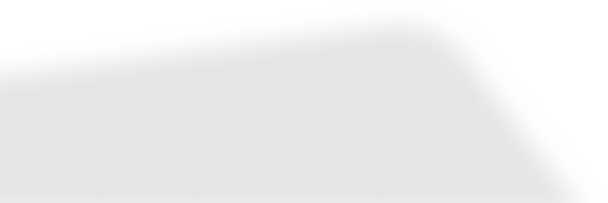 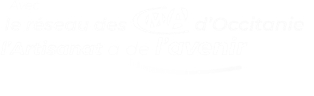 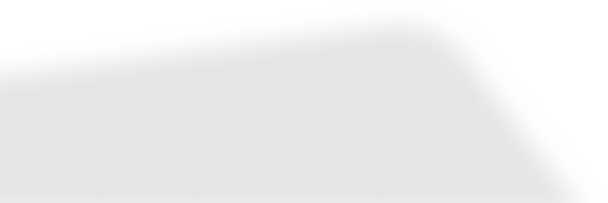 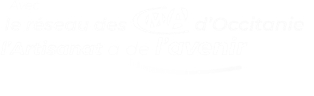 Apprentissage : Sylvie Tessier, Conseillère CAD, 05 34 09 88 00, s.tessier@cma-ariege.frReconversion Adultes : Elodie GOMEZ 05 34 09 88 06 e.gomez@cm-ariege.fr 